Научная электронная библиотека (НЭБ)(http://elibrary.ru/project_risc.asp?)НЭБ - крупнейший российский информационный портал в области науки, технологии, медицины и образования.Глубина архива: 2011 – 2013 гг.Объем: подписка на полнотекстовую коллекцию из 240 журналовФормат представления данных: pdfЯзык: русский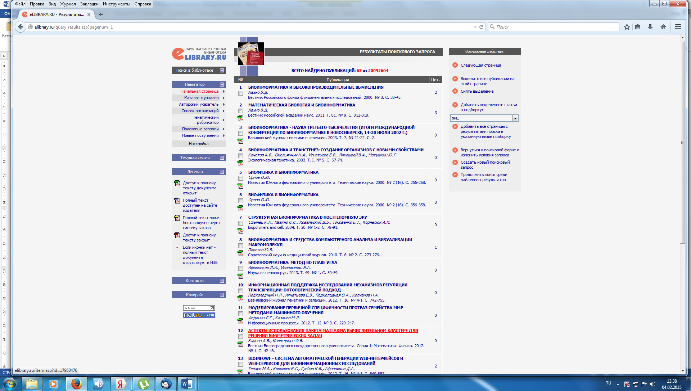 По теме «Биоинформатика» доступны 67 полных текстов статей в научных журналах: